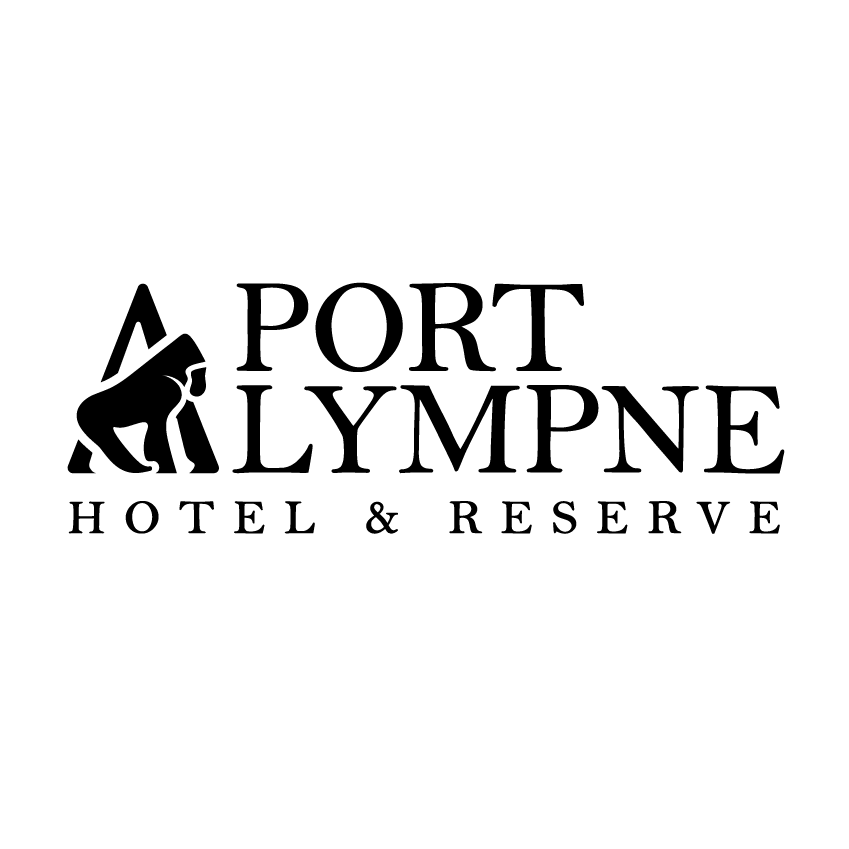 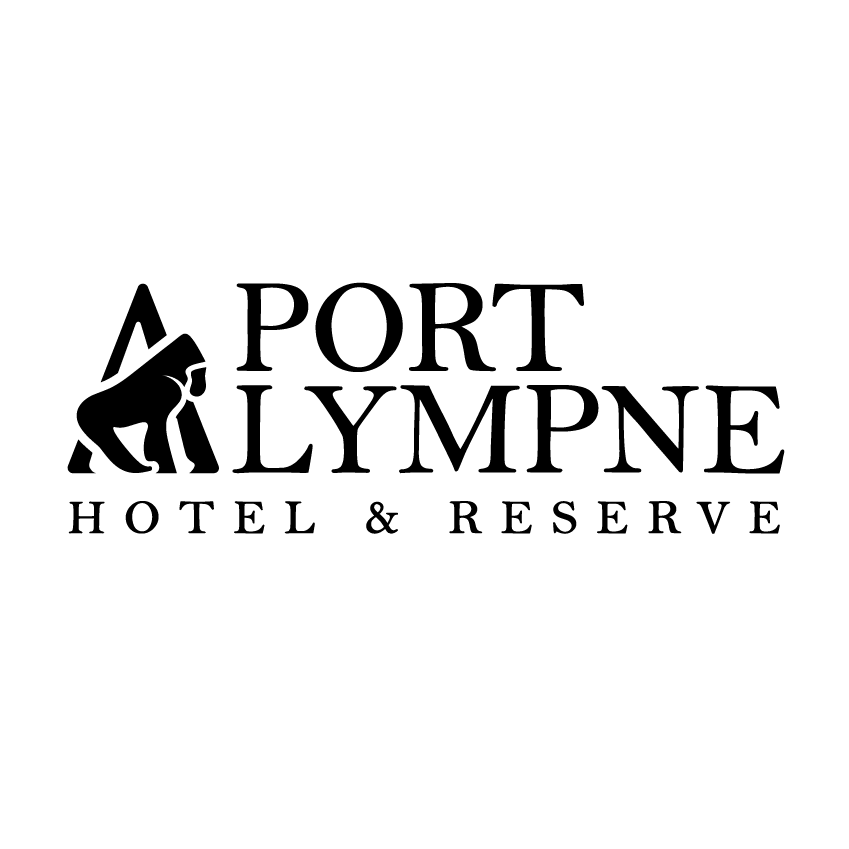 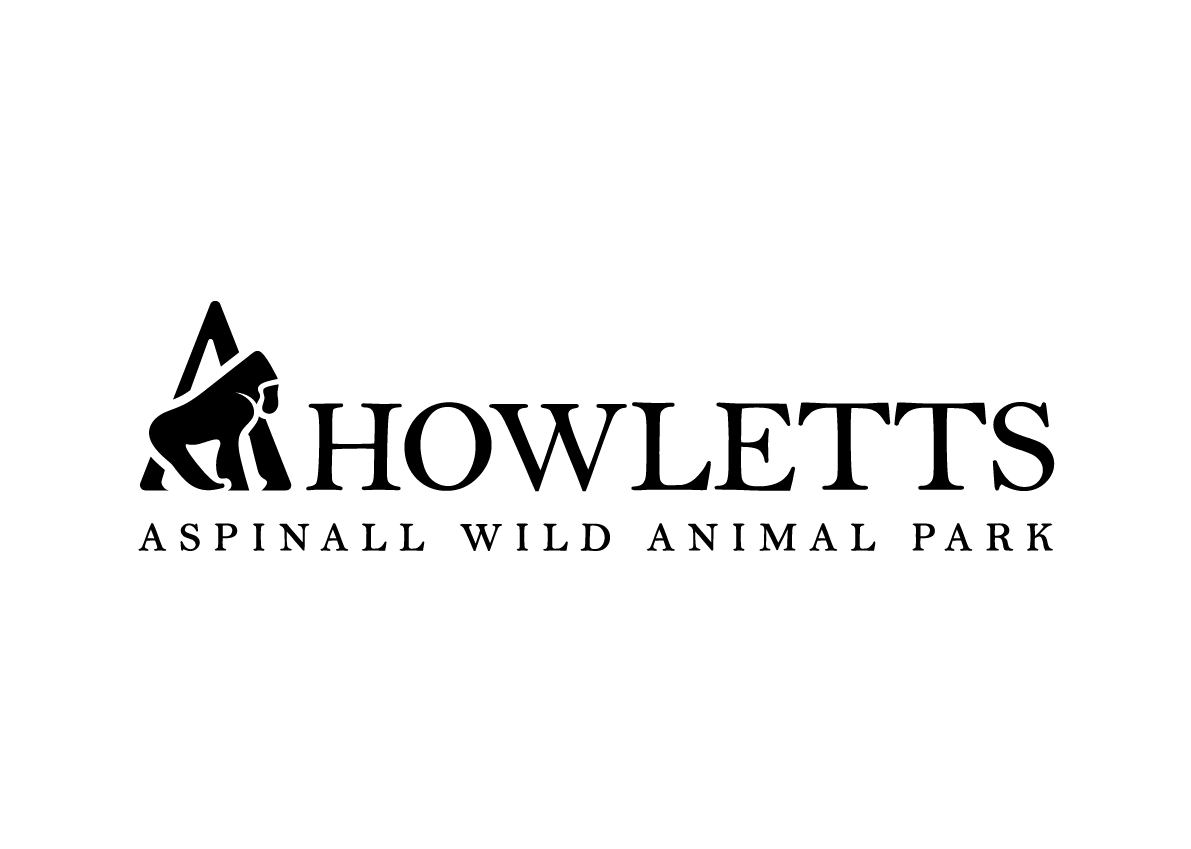 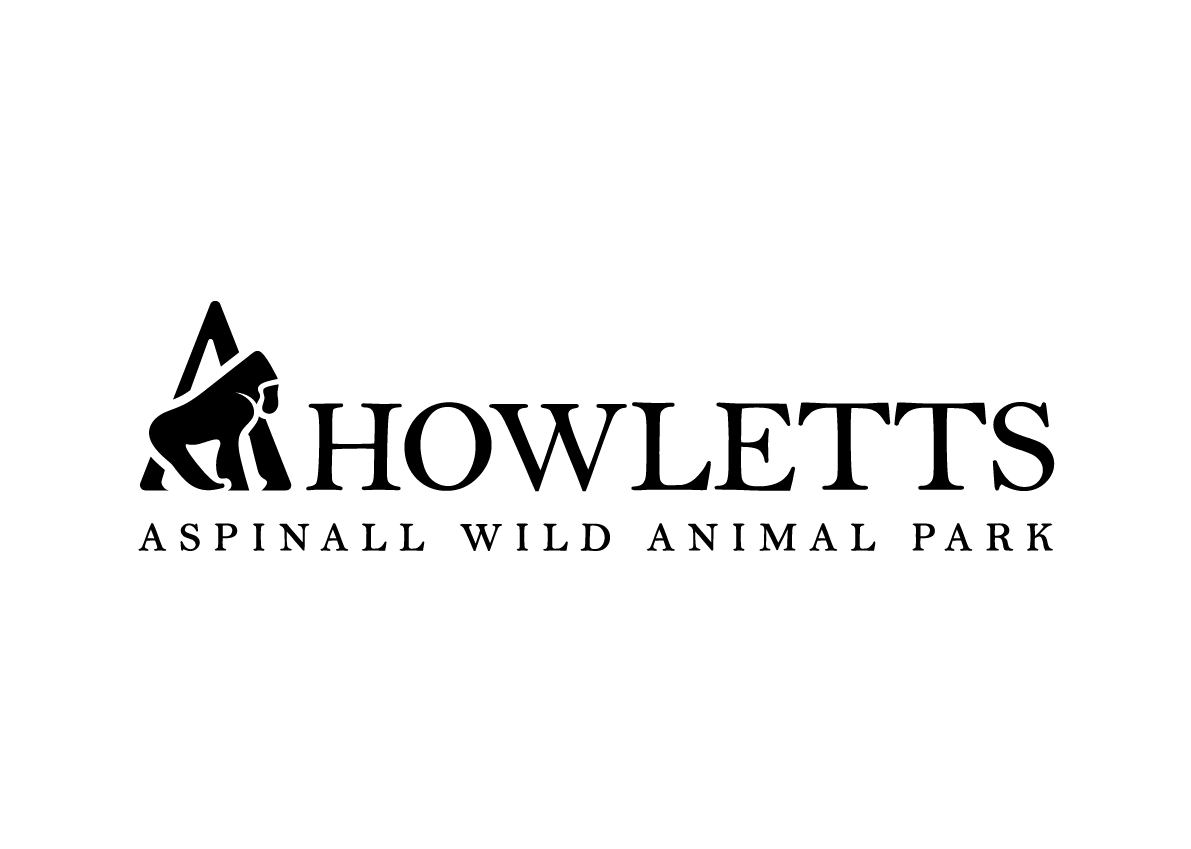 Filming/Photography/Recording Applicationwith Port Lympne Hotel & Reserve and Howletts Wild Animal Park(The Howletts Wild Animal Trust - HWAT)THIS IS NOT A PERMIT TO FILMPlease complete the application form and send an email to jonathanb@aspinallfoundation.org or post to Jonathan Buckingham-Dudley, Marketing Department, Port Lympne Hotel & Reserve, Lympne, Nr Ashford, Kent CT21 4PDPERSONAL DETAILSCOMPANY DETAILSDETAILS OF SHOOTPlease mark with a tick or cross where applicable:Name:Job Title:Telephone:Fax:Email:Email:Company Name and Address:Area of Business:SITE:Port Lympne ReservePort Lympne ReservePort Lympne ReserveHowletts Wild Animal Park Howletts Wild Animal Park CREW NO:1-56-1213-2021-4041-70+ACTIVITY:FilmFilmPhotographyPhotographySoundGenre:Genre:Genre:Genre:Genre:Genre:Preferred Date & Time:Preferred Date & Time:Preferred Date & Time:Preferred Date & Time:Preferred Date & Time:Preferred Date & Time:Which locations:Which locations:Which locations:Which locations:Which locations:Which locations:Please state when and where your activity will be printed or broadcast:Please state when and where your activity will be printed or broadcast:Please state when and where your activity will be printed or broadcast:Please state when and where your activity will be printed or broadcast:Please state when and where your activity will be printed or broadcast:Please state when and where your activity will be printed or broadcast:Please give a brief description of the project / proposal:Type of equipment to be used: